Put A Little Holiday In Your HeartGreg Wohahn, Roger Wajahn, Scott Wojahn 1996 (as recorded by LeeAnn Rimes)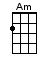 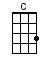 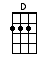 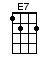 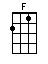 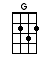 INTRO:  / 1 2 / 1 2 / [C][F] / [C]There’s a [F] cold [G] wind [Am] blowin’[F] Winter's comin’ [C] on[F] 'Tis the [C] season so they [G] say [C] / [G]If you [F] need [G] help be-[Am]lievin’'Cause your [F] spirit ain't too [D] strong[F] Hold my hand, we'll [C] push that cloud a-[G]way [C] / [G]CHORUS:And put a little [F] holiday in your heartIt'll put a little [C] shuffle in your stepGive you a [G] song that you can singWith a melo-[C]dy you can't forgetAnd if you wanna [F] join in a little harmonyTo keep the [E7] world from tearin' a-[Am]partWell you [F] know where to lookYeah you [C] gotta put, a little [G] holiday in your [C] heart [C]There's a [F] man [G] on the [Am] corner Who [F] doesn't have a [C] name[F] People pass and [C] turn their heads a-[G]way [G]But to [F] share a [G] simple [Am] kindness Would [F] set your heart a-[D]flame [D]And you'll [F] get more than you'll [C] ever give a-[G]way [G]CHORUS:And put a little [F] holiday in your heartIt'll put a little [C] shuffle in your stepGive you a [G] song that you can singWith a melo-[C]dy you can't forgetAnd if you wanna [F] join in a little harmonyTo keep the [E7] world from tearin' a-[Am]partWell you [F] know where to lookYeah you [C] gotta put, a little [G] holiday in your [F] heart [F][C] / [C] / [F] / [F] / [C] / [C]It [Z] starts with you, it starts with meThat [Z] ain't no stranger, he's familyAnd [Z] it don't matter if we agreeIt [Z] all comes down to [G] love [G]CHORUS:And put a little [F] holiday in your heartIt'll put a little [C] shuffle in your stepGive you a [G] song that you can singWith a melo-[C]dy you can't forgetAnd if you wanna [F] join in a little harmonyTo keep the [E7] world from tearin' a-[Am]partWell you [F] know where to lookYeah you [C] gotta put, a little [G] holiday in your [C] heartAnd put a little [F] holiday in your heartIt'll put a little [C] shuffle in your stepGive you a [G] song that you can singWith a melo-[C]dy you can't forgetAnd if you wanna [F] join in a little harmonyTo keep the [E7] world from tearin' a-[Am]partWell you [F] know where to lookYeah you [C] gotta put, a little [G] holiday in your [C] heartWell you [F] know where to look[C] Yeah you gotta put a little [G] holiday in your [C] heart [C][G] [C]www.bytownukulele.ca